                  Apply for the    									Marge  	   		 	    			Gruenes Scholarship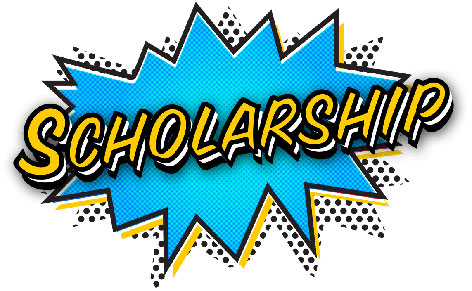 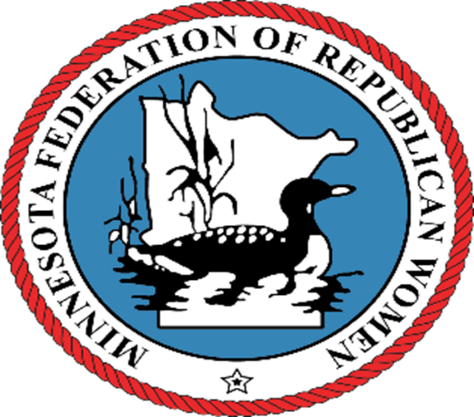 Calling all sophOmore, junior or senior college women. (Must have completed first year of college and be classified at least a sophomore.) A $500 scholarship will be awarded by the MN Federation of Republican Women to a qualified young lady.Children,  grandchildren or friends of members of Republican Women Clubs may apply.  If you know of a qualified young lady please ask her to complete the application and return to Elaine Loesch by July 1, 2021.  The scholarship will be awarded at the August meeting of  geographically appropriate club.  Application can be found at www.MNFRW.com  or contact Elaine Loesch at 651-423-0556 or eloesch@charter.net